SIDRA 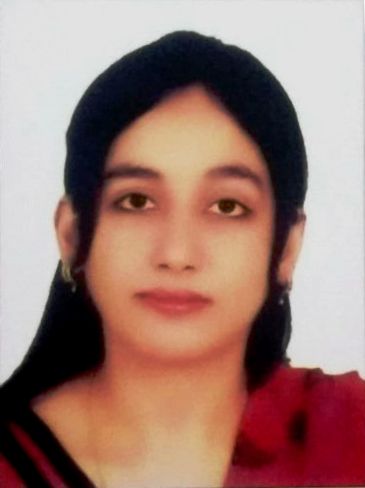 Address: Sharjah, U.A.E.C/o-Phone no: +971501685421Email: sidra.340984@2freemail.com ACADEMICS Dubai Health Authority (DHA) Exam General Practitioner (Passed)January 2017 Aga Khan University HospitalPost-graduate training, Internal Medicine(Completed)                                                                                                                                         2013- 2016Royal College of Physician and SurgeonsMRCP-I                                                                                                                                                      2016College of Physicians and Surgeons PakistanIntermediate Module2015FCPS-1 			   							                    2012						Dow University of Health SciencesBachelor of Medicine and Bachelor of Surgery (MBBS)                                                                     2011St. Joseph’s Govt. College, KarachiHigher Secondary Certificate (Grade A+)Pre- Medical                                                                                                                                               2005   Our Lady of Fatima Girls Sec. SchoolSecondary School Certificate (Grade A+)                                                                                              2003PROFESSIONAL EXPERIENCEAga Khan University and Hospital (AKUH), Karachi, PakistanResidency Internal Medicine                                                                                                          Jan 2013-Dec 2016   Aga Khan University is the only JCIA accredited hospital in Pakistan. It is an 1100 acre campus located in the north of Karachi and encompasses and under-graduate post-graduate programs. It caters to (50,000) hospitalized patients and about six hundred thousand (600,000) patients on outpatient basis annually. The residency training includes hands on and clinical experience in General Medicine, Emergency Department, Sub-specialties including Cardiology, Pulmonology, Gastroenterology, Nephrology, Oncology, Neurology, Infectious Diseases and Intensive care Units.Skills:  Lumbar punctures, Cannulations, Urinary Catheters, Central Venous Lines, Double Lumen Catheters, Arterial Lines, Bone Marrow Biopsy.Civil Hospital KarachiInternship                                                                                                                                                2011-2012                                                               Department of Internal Medicine (three months)Department of Cardiology (three months)Department of Surgery (three months)Department of Ophthalmology (three months)During the internship at Civil Hospital Karachi, primary responsibilities included patient clerking, daily rounds, rotations in ER and outpatient clinics and doing cannulations, catheterizations, paracentesis and lumber punctures.Aga Khan University HospitalClinical Electives in the Department of Pulmonology                                                                         September 2010Under supervision of Prof. Javaid A. Khan, I rotated on Pulmonology floor and bronchoscopy unit, clerked patients and presented my cases. I was also assigned 3 clinics in a week.Liaquat National HospitalClinical Electives in the Department of GastroenterologyFebruary 2010Under supervision of Dr. Pervaiz AshrafCivil Hospital KarachiClinical Electives in CardiologyJuly 2008Under supervision of Prof. Khalida Soomro	WORKSHOPS AND CONFERENCESCME on Diabtetes Mellitus for Health Care Professionals, Aga Khan University Hospital                                   2016Advanced Cardiac Life support, Aga Khan University Hospital2015Workshop on Research Methodology, College of Physicians and Surgeons Pakistan2013Workshop on Communication Skills, College of Physicians and Surgeons Pakistan2013Workshop on Basic Life support, DUHS                                                                                                    June 20113rd Annual Symposium 0n Environmental Pollution: A Silent Killer, DUHS                                 February 2007RESEARCH AND PUBLICATIONS:-Seroprevelance of Hepatitis B, Hepatitis C and HIV in multi transfused Thalassemia Major patients published in Tropical Doctors Jan 2011.PERSONAL INFORMATIONDate of Birth:		28-12-1987		Marital status:		Married		Visa Status: 		Visit VisaLanguagesEnglishUrdu